DOSSIER DE DEMANDE DE SUBVENTION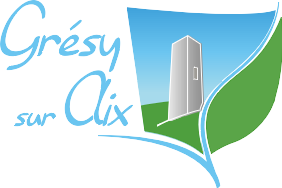 Veuillez cocher la case correspondante à votre situation :○ Première demande○ Renouvellement d’une demande> PréambuleCe dossier doit être utilisé par toutes les associations sollicitant une subvention auprès de la commune de Grésy-sur-Aix. Il concerne le financement par la commune de la création de l’association, des activités courantes ou d’actions de nature exceptionnelle et ponctuelle de l’association. Ce dossier comprend 3 volets :Volet 1 : La subvention annuelle.Cette subvention est une aide financière de la commune à l’exercice de l’activité ou des activités courantes de l’association. Inscrite au budget communal, elle est attribuée sur décision du Conseil Municipal lors du vote du budget de l’année. Le montant est variable selon les critères d’attribution.Volet 2 : La subvention exceptionnelle.Cette subvention est une aide financière de la commune à la réalisation d’une opération qui est projetée dans l’année et dont l’objet et le financement sont clairement identifiables. C’est donc une aide à un projet ponctuel en dehors de l’activité courante du bénéficiaire. Hors du vote du budget communal, elle est attribuée sur décision du Conseil Municipal en cours d’année. Le montant est variable selon le projet du bénéficiaire.Volet 3 : Attestation sur l’honneur.Ce volet doit obligatoirement être rempli pour toutes demandes.ATTENTION : pour recevoir une subvention, vous devez disposer d’un numéro SIRET et d’un numéro de récépissé en Préfecture. Si vous n’en avez pas, il vous faut dès maintenant en faire la demande à la Direction Régionale de l’INSEE.> Retrait & dépôt des dossiers.> Communication.L’association doit faire mention du soutien de la commune de Grésy-sur-Aix par tous les moyens dont elle dispose (presse, supports de communication…).Le logo de la commune ainsi que les liens du site et du Facebook seront communiqués dès validation de la subvention.VOLET 1 : LA SUBVENTION ANNUELLEPrésentation de votre association Nom de l’association :  Sigle :  Adresse de son siège : Code postal : 						Commune : Téléphone : 						Télécopie : Courriel : Adresse site internet : Numéro SIRET : 					Numéro de récépissé en Préfecture : Adresse de correspondance, si différente : Code postal : 						Commune : Union, fédération ou réseau auquel est affiliée votre association (indiquer le nom complet, ne pas utiliser de sigle) : Identification du responsable de l’association (le représentant légal : le Président ou autre personne désignée par les statuts) Nom : 							Prénom : Fonction : Téléphone : 						Courriel : Renseignements à compléter Remarques diverses : veuillez indiquer toutes informations complémentaires qui vous semblerait pertinente à renseigner :IMPORTANT : Pour terminer votre demande de subvention annuelle,merci de nous fournir le budget prévisionnel de votre association pour l’année à venir.VOLET 2 : LA SUBVENTION EXCEPTIONNELLEPrésentation de votre association Nom de l’association : Adresse de son siège : Code postal : 						Commune : Téléphone : 						Télécopie : Courriel : Numéro SIRET : 					Numéro de récépissé en Préfecture : Adresse de correspondance, si différente : Code postal : 						Commune : Identification du responsable de l’association (le représentant légal : le Président ou autre personne désignée par les statuts) Nom : 							Prénom : Fonction : Téléphone : 						Courriel : Description de l’événementPrésentation du projet (nature, lieu, date, public concerné, intérêt local … Vous pouvez joindre également une plaquette de présentation de l’événement) :Remarques diverses : veuillez indiquer toutes informations complémentaires qui vous semblerait pertinente à renseigner :IMPORTANT : Pour terminer votre demande de subvention exceptionnelle,merci de nous fournir le budget prévisionnel de l’évenement.VOLET 5 : ATTESTATION SUR L’HONNEURCe volet doit obligatoirement être rempli pour toutes les demandes.Je soussigné(e)								représentant légal de l’association,Certifie que l’association est en règle au regard de l’ensemble des déclarations sociales et fiscales ainsi que des cotisations et paiements correspondants,Certifie avoir souscrit à une assurance de responsabilité civileCertifie avoir pris connaissance du règlement d’utilisation des salles et s’engage à le respecter,Certifie exactes et sincères les informations fournies dans le dossier,Précise que le montant de la subvention, s’il est accordé, devra être versé au compte bancaire ou postal de l’association sous les références suivantes :RIB À JOUR OBLIGATOIRE SINON AUCUNE SUBVENTION  NE POURRA VOUS ÊTRE ATTRIBUÉEFait le,à,SignatureMEMO : LISTE DES PIECES A FOURNIR DANS VOTRE DOSSIERSubvention annuelle.Pour une première demande…Le dossier de demande dument complété,Statuts déclarés en Préfecture, en un seul exemplaire,Liste des personnes chargées de l’administration de l’association (composition du bureau, conseil …),Un relevé d’identité bancaire ou postale,Le budget prévisionnel de l’association,			Le bilan comptable de l’exercice précédent pour l’année N-1,Le rapport d’activité ou moral de l’association pour l’année N-1,Un RIB à jour (moins de 3 mois )Une attestation d’assurances obligatoirePour un renouvellement …Le dossier de demande dument complété,Si les statuts ont évolués depuis la dernière demande, un exemplaire des nouveaux statuts,De même pour la liste des personnes chargées de l’administration de l’association,Le budget prévisionnel de l’association,Le bilan comptable de l’exercice précédent pour l’année N-1,Le rapport d’activité ou moral de l’association pour l’année N-1,Un RIB à jour (moins de 3 mois)Une attestation d’assurance olbigatoireSubvention exceptionnelle.Le dossier de demande dument complété,Une plaquette de présentation du projet si existant,Le budget prévisionnel de l’événement,RETRAITRETRAITType de subventionTimingSubvention annuelleEntre le 15 décembre et le 15 janvier inclusSubvention exceptionnelleDeux mois avant un Conseil municipalDÉPÔTDÉPÔTType de subventionTimingSubvention annuelleAu plus tard le 1er février inclusSubvention exceptionnelleUn mois avant un Conseil municipal afin de laisser le temps à la commission de se réunirCoût de l’adhésion ou de la licenceCoût de l’adhésion ou de la licenceCoût de l’adhésion ou de la licenceCoût de l’adhésion ou de la licence€€€€ADHERENTS DE VOTRE ASSOCIATIONADHERENTS DE VOTRE ASSOCIATIONADHERENTS DE VOTRE ASSOCIATIONADHERENTS DE VOTRE ASSOCIATIONADHERENTS DE VOTRE ASSOCIATIONADHERENTS DE VOTRE ASSOCIATIONADHERENTS DE VOTRE ASSOCIATIONADHERENTS DE VOTRE ASSOCIATIONHabitants Grésy-sur-AixHabitants Grésy-sur-AixHabitants Grésy-sur-AixHors de la communeHors de la communeHors de la communeHors de la communeMoins de 25 ansEntre 25 et 60 ans (inclus)Plus de 60 ansHANDICAPHANDICAPHANDICAPHANDICAPHANDICAPHANDICAPHANDICAPHANDICAPAvez-vous une section ou une cellule Handicap au sein de votre association ?OUINONOUINONOUINONANIMATIONS SUR LA COMMUNEANIMATIONS SUR LA COMMUNEANIMATIONS SUR LA COMMUNEANIMATIONS SUR LA COMMUNEANIMATIONS SUR LA COMMUNEANIMATIONS SUR LA COMMUNEANIMATIONS SUR LA COMMUNEANIMATIONS SUR LA COMMUNEOrganise une ou plusieurs animations sur la commune (en nombre)Organise une ou plusieurs animations sur la commune (en nombre)Organise une ou plusieurs animations sur la commune (en nombre)Organise une ou plusieurs animations sur la commune (en nombre)Lesquelles ?Lesquelles ?Lesquelles ?Lesquelles ?Lesquelles ?Lesquelles ?Lesquelles ?Lesquelles ?Participe à une ou plusieurs animations communales (en nombre)Participe à une ou plusieurs animations communales (en nombre)Participe à une ou plusieurs animations communales (en nombre)Participe à une ou plusieurs animations communales (en nombre)Lesquelles ?Lesquelles ?Lesquelles ?Lesquelles ?Lesquelles ?Lesquelles ?Lesquelles ?Lesquelles ?UTILISATION DES LOCAUXUTILISATION DES LOCAUXUTILISATION DES LOCAUXUTILISATION DES LOCAUXUTILISATION DES LOCAUXUTILISATION DES LOCAUXUTILISATION DES LOCAUXVotre association utilise …Votre association utilise …Combien de fois …Combien de fois …Combien de fois …Combien de fois …Combien de fois …Votre association utilise …Votre association utilise …Par moisPar moisPar moisPar ansPar ansLa salle polyvalenteLa salle polyvalenteLa salle de la SarrazLa salle de la SarrazNombre d’heures par semaineNombre d’heures par semaineNombre d’heures par semaineNombre d’heures par semaineNombre d’heures par semaineLe centre omnisportsLe centre omnisportsVotre association dispose-t-elle d’un local mis à disposition par la commune (ancienne école …)Votre association dispose-t-elle d’un local mis à disposition par la commune (ancienne école …)Votre association dispose-t-elle d’un local mis à disposition par la commune (ancienne école …)Votre association dispose-t-elle d’un local mis à disposition par la commune (ancienne école …)Votre association dispose-t-elle d’un local mis à disposition par la commune (ancienne école …)Votre association dispose-t-elle d’un local mis à disposition par la commune (ancienne école …)Votre association dispose-t-elle d’un local mis à disposition par la commune (ancienne école …)OUIOUIOUINONNONNONNONENCADREMENT (POUR LES ASSOCIATIONS SPORTIVES)ENCADREMENT (POUR LES ASSOCIATIONS SPORTIVES)ENCADREMENT (POUR LES ASSOCIATIONS SPORTIVES)ENCADREMENT (POUR LES ASSOCIATIONS SPORTIVES)ENCADREMENT (POUR LES ASSOCIATIONS SPORTIVES)ENCADREMENT (POUR LES ASSOCIATIONS SPORTIVES)ENCADREMENT (POUR LES ASSOCIATIONS SPORTIVES)Nombre d’entraîneurs diplômés et/ou professeurs diplômésNombre d’entraîneurs diplômés et/ou professeurs diplômésNombre d’entraîneurs diplômés et/ou professeurs diplômésNombre d’entraîneurs diplômés et/ou professeurs diplômésNombre d’entraineurs bénévolesNombre d’entraineurs bénévolesNombre d’entraineurs bénévolesNombre d’entraineurs bénévoles